Artificial streams: A practical guide for innovation and discovery in stream ecologyEmma J. Rosi1*, Christopher L. Dutton, Timothy J. Hoellein2, John J. Kelly2, Arial J. Shogren3, Amanda L. Subalusky, Jennifer L. Tank3, and Holly A. Wellard-Kelly1  Authors listed alphabetically after author.1Cary Institute of Ecosystem Studies, Millbrook, NY 12545 USA2Department of Biology, Loyola University Chicago, Chicago, IL 60660, USA3Department of Biological Sciences, University of Notre Dame, Notre Dame, IN, 46556, USA4Department of Ecology and Evolutionary Biology, Yale University, New Haven, CT, 06520, USA* Correspondence: rosie@caryinstitute.orgRunning head: Artificial Stream ApproachesKeywords: artificial streams, stream ecology, recirculating, mesocosm experiments, experimental design Abstract	Artificial streams effective tools for ecological research, as they offer unique opportunities to address significant issues in stream ecology. However, the current literature lacks a detailed primer on the construction and use of artificial streams for ecological inquiry, which limits opportunities for investigators to incorporate these powerful tools into their research. Our objectives are to provide a starting point for those interested in constructing and using replicated artificial stream mesocosm experiments and to encourage their use in future research on stream ecosystems. First, we discuss the advantages and potential applications of artificial streams to address key questions in stream ecology. Next, we provide detailed design plans for a recirculating artificial stream array, with advice on construction, arrangement, and maintenance. Finally, we provide guidance on strategies for experimental design, sampling, and data analysis based on examples from recent research, as well as a list of “lessons learned” from our experience using artificial streams. This overview of constructing and using artificial streams can help support the creative development of new ecological insights and experimental approaches for robust measurements of factors driving complex interactions in stream ecosystems.Introduction	The use of mesocosms has a long history in aquatic research because they enable the implementation of controlled, manipulative experiments to address basic ecological phenomena such as species interactions, community dynamics, and ecosystem processes (Graney 1993; McIntire 1993). Odum (1984) described mesocosms as a valuable method for revealing basic properties of the whole ecosystem that can bridge the reductionist and holistic approaches of population and ecosystem ecologists, respectively. stream  provide a middle ground between microcosms (e.g., small bottles or aquaria) and whole-stream experiments in the field (Lamberti and Steinman 1993). Other significant advantages of artificial streams include the ability to replicate treatments, to control a wide range of variables, and to experimentally amend streams with a range of anthropogenic contaminants or organisms, which may not be permissible in  field. 	is a considerable challenge for conducting manipulative field experiments in . Even streams in close physical proximity (e.g., located in the same subwatershed) can vary in key physicochemical, structural, biological characteristics (Hoellein et al. 2007, 2013 Entrekin et al. 2007, 2008), making it nearly impossible to achieve replication of selected attributes in field experiments. In fact, many manipulative stream studies have faced significant challenges during peer review because of the issue of pseudoreplication. Work-around approaches such as comparing a stream before and after manipulation are complicated by spatial and temporal variability in environmental conditions and require large amounts of data for statistical evaluations. Manipulations conducted at larger scales (e.g., reach, ecosystem) are often used to obtain more realism at the expense of replication (Carpenter et al. 1987). One of the main advantages of artificial streams is the ability to replicate and provide robust experimental controls by establishing multiple artificial streams running in parallel in a single location (i.e., an artificial stream array; Fig. 1). Artificial stream arrays permit researchers to use individual artificial streams as experimental units, and thus replicate treatments and controls. eplication improve statistical power to detect treatment effects that are not attainable in field conditions. 	Artificial streams enable manipulation of many fundamental drivers of ecological processes, such as temperature (e.g., exploration of Q10 relationships), light (e.g., construction of irradiance curves), nutrient stoichiometry (Stelzer and Lamberti 2001), velocity (e.g., Cook 2014), biotic community composition (e.g., Cardinale 2011), and disturbance (Peterson and Stevenson 1992; Holomuzki and Biggs 2000)all of which are challenging to manipulate effectively, realistically, or consistently in the field. Additionally, interactive effects (i.e., synergistic  antagonistic) can be difficult to separate in situ because of confounding factors. Artificial streams enable research  the individual and combined effects of multiple variables simultaneously, such as the combined influence of light and nutrients on species composition. Artificial stream experiments also allow researchers to evaluate mechanistic links between cause and effect in aquatic ecology. For example, ecological processes can be examined under various conditions of climate change and drought (Ledger et al. 2012). Finally, artificial streams make it relatively easy to manipulate organismal population densities without risk to the ecosystem (e.g., abundances of predators and/or prey, introduction of non-native or invasive species), and one can label and monitor individual organisms over time. In the field, manipulations of temperature, drought conditions, and community composition may be logistically challenging or unethical (e.g., introduction of invasive species), although in situ experimental enclosures have been effectively used (Lamberti and Resh 1983; Chick et al. 2008; Schofield et al. 2008).    	Another valuable application of artificial stream approaches is the investigation of the ecosystem effects of a wide range of anthropogenic contaminants, which are a growing concern in stream ecology (Malmqvist and Rundle 2002; Rosi-Marshall and Royer 2012). Anthropogenic contaminants include those that have been widely documented in streams, such as pharmaceuticals and personal care products (Kolpin et al. 2002), pesticides (Wauchope 1978), metals (Rice 1999), and nutrients (Alexander and Smith 2006). In addition, there are contaminants of concern whose environmental concentrations and potential ecological effects have not been well-documented, such as genetically-engineered toxins (Rosi-Marshall et al. 2007), nanomaterials (e.g., carbon nanotubes, metals, and metal oxides; Klaine et al. 2008; Bernhardt et al. 2010; ), microplastics (McCormick et al. 2014). The effects of anthropogenic contaminants on stream ecosystems can be difficult to measure in situ because of low concentrations, co-occurrence of stressors, and the ethical and legal limitations of contaminant release at field sites, especially for long-term studies. Indeed, artificial streams may be the ideal method to explore the effects of contaminants on stream ecosystem processes or stream organisms without causing environmental damage (Kosinski and Merkle 1984; Relyea and Diecks 2008; Griffiths 2011; Rosi-Marshall and Royer 2012). For example, researchers can add potentially toxic contaminants to artificial streams including trace metals (Clements et al. 1989a, 2013), engineered nanomaterials (Kulacki et al. 2012; Ozaki et al. ), antimicrobials (Drury et al. 2013), pesticides (Relyea and Diecks 2008), pharmaceuticals (Hoppe et al. 2012; ), or anthropogenic litter (e.g., plastic; Hoellein et al. 2014), and measure the effects on organismal physiology, ecological processes, or species interactions. These compounds can be added singly or in mixtures to assess antagonistic or synergistic effects, and concentrations of contaminants can be carefully controlled to assess dose-response relationships. Finally, artificial streams allow researchers to assess the potential ecological impacts of contaminants before they reach the environment. With careful consideration of transferability of the experimental results to nature and coupled with additional verification in the field, artificial streams offer opportunities to predict ecological consequences and potentially provide guidance to industry and regulators in the development and use of these contaminants. Stream design and constructionConstruction material: fiberglass or PVC canvas 	We use an artificial stream design (McIntire et al. 1964; Steinman and McIntire 1986) that recirculates water with a paddle wheel to simulate the flowing water of a stream (Fig. 1). In contrast to flow-through experimental streams, recirculating artificial streams can be used to address slightly different research questions that benefit from a closed-system approach (described below). These artificial streams are large mesocosms with a centerpiece that forms a raceway for the water to circulate  can be constructed from a variety of materials, depending upon researchers’ needs for permanence and replication. For permanent installations, we use streams made of fiberglass constructed from a mold as replicate units. We recommend purchasing and saving the mold for future manufacture of additional streams. In Fig. 2, we provide the measurements for streams at our institutions (i.e., Cary Institute of Ecosystem Studies, Millbrook, NY, and Loyola University Chicago, Chicago, IL), but the dimensions can be modified to suit the available space. Streams can be placed on the ground or on tables/frames. Streams placed on the ground, buried in the ground, or enclosed in thermal jackets will maintain more consistent temperatures than streams exposed to the air, so researchers may consider using insulation for thermal consistency. Our stream arrays have 5-6 paddle wheels attached to a single metal rod that is turned by a motor to recirculate water in multiple streams at the same time (Table 1; Fig. 1C). We note that continuous operation of motors required for long experiments . We add water to the streams with a hose and remove the water with a vacuum pump with a hose attachment covered with mesh netting to prevent removal of organisms and rocks. However, a standpipe with plumbing could be installed at the time of manufacture to simplify water replacement or to make a modified flow-through system; the incoming flow rate and total volume will determine the turnover time of the water in the stream. If the use of a standpipe is desirable, it is also necessary to have a metered water source (water source and maintenance below). Although it would be relatively straightforward to install drains or standpipes into the streams, we keep them as “closed” systems with no drains to reduce the risk of leaks.	For a temporary artificial stream installation, we construct streams from polyvinyl chloride (PVC) canvas (Table 1),  used as the base layer of tents and is waterproof, inert, and flexible. PVC streams  mobile  advantageous when space is only temporarily available or for experiments in multiple locations. We construct our PVC streams by cutting an oval shape for the bottom of the stream floor and two long straight pieces to form the inner and outer sides of the streams. We cut the pieces with an overlap of 5 cm (2 inches) and use a heat gun to melt the inner and outer sides to the bottom piece of PVC canvas to form the stream. Because PVC canvas is very flexible, the streams require supports to the sides of the channels upright when filled. We use thin-gauge stainless steel sheet metal  into strips the same height as the stream walls and attach to the outside of the PVC canvas with plastic clothespins  rigidity (Fig. 3D). Incomplete sealing of the seams can cause leaks,  sealed with silicon, liquid tape, or a heat gun and a PVC canvas patch. We recommend filling streams and searching for leaks before experiments begin. Paddle wheel design and motor speed 	We use motor-driven paddle wheels to move the water in both fiberglass and PVC streams. We align 6 individual paddle wheels connected by a central rod to the motor, with each individual wheel containing 5 paddles (Fig 2B). The central rod should be strong and straight, as a bend will significantly alter the turning of the wheels. The rod should be aligned so that each paddle wheel is immersed in water to the same depth in each stream, typically 3-6 cm. We use sealed bearings attached to supports between every other stream to and align the central rod (Fig. 3). A single motor (Grainger Dayton DC Gearmotor 22rpm 90V, Lake Forest, Illinois, USA) is capable of a maximum of 22 rotations per minute (rpm) 280 inches per pound of torque (~323 cm per kilogram) and can recirculate water in up to 6 experimental streams without excessive torsion of the central rod or physical strain on the motor. We use a handheld laser photo tachometer (Electronic Specialties 332 Pro Laser No-Contact Photo Tachometer, Genoa City, Wisconsin, USA) to measure motor speed and ensure consistency between separate rows within the stream array. We constructed a wooden box stand to place the tachometer directly in front of the motor rod, to which we applied reflective tape. To measure motor speed, we point the tachometer laser beam at the reflective tape (Fig. 3B). We typically use speeds of 15-20 rpm, though this range varies by stream, motor design, and paddle wheel dimensions. Speeds below 10 rpm can damage the motor, while speeds above 20 rpm may cause the paddle wheels to splash water out of streams. he maximum water velocity we could obtain without splashing was 0.7-0.8 m s-1 (with a depth of 10 cm and volume of 60 L). Faster water velocity could be used, but may require less volume, taller channel sides, deeper immersion of paddle wheels, or installation of baffles in front of the paddlewheels. We recommend checking motor speed regularly, especially when multiple motors are in use simultaneously. Regular side-by-side visual comparison of paddle wheel movement can also help detect speed alterations, so visibility of the paddle wheels is important. If shade cloth for manipulating light levels or mesh netting (see section on invertebrate colonization below) is used to cover the streams, a frame or other structure should be constructed around the paddle wheels to prevent objects from getting caught (Fig.1A-B). In our experience, motor failure is typically caused by deterioration of bushings, which can be repaired.Site for artificial stream arrays	When deciding where to build an experimental stream array, we recommend considering both operational and biological factors. Experimental stream arrays can require a considerable amount of space. Indoor spaces allow for control of environmental variables, including light, temperature, and rainfall, and are likely to have continuous power, water sources, and plumbing options. Greenhouses work well for stream arrays, but controlling temperature by opening windows may allow animals to colonize from outsidelight shading of streams or windows. Cold temperatures may inhibit some stream experiments in non-heated greenhouses. In New York, for example, we do not typically use the facility from December through February. Other indoor spaces may be suitable if artificial sunlight is provided and may help buffer temperature variation. Finally, we note evaporation can increase relative humidity in indoor facilities and alter environmental conditions. A strong ventilation system, if feasible, may be used to control humidity levels.   	rtificial stream arrays will be influenced by the surrounding environment. These realistic environmental conditions (i.e., changes in light, temperature, precipitation over time) may be considered advantageous for some research questions, but may cause challenges for others. While flow-through artificial streams require an angled stream bed, recirculating arrays should be placed on level ground to maintain constant depth and velocity among replicate streams. In outdoor facilities, we use electricity from the electrical grid batteries for backup power during outages. Although it is possible to provide electricity for a stream array with solar power, the size and cost of solar panels and batteries depend on hours of direct sunlight and may be prohibitive. Water source and maintenance	We recommend locations with a source of readily available water that does not require transport. Chlorinated tap water should not be used unless degassed for 24 hours or treated to remove chlorine. Treated tap water may also have softening agents that are harmful to aquatic organisms. We have used river water that was collected in a tank and then pumped into streams, but the amount of suspended sediment, nutrients, and biological propagules from river water will vary with changing environmental conditions. Groundwater may be used, nutrient oxygen   (e.g., road salt). In contrast, groundwater low in nutrients and oxygen may require nutrient supplementation and aeration, although operation of the paddle wheels can aerate the stream within minutes. Frequent water source testing to account for seasonal changes in groundwater may also be needed. Primary water chemistry variables to monitor include , nitrate, ammonium, phosphate, and dissolved organic carbon, but selection of variables will depend on the research questions and water source.	The volume of water added to each stream will depend on stream design. For our design, 0-70 L of water provides sufficient contact with the paddle wheels, provides space for objects in the streambed, and prevents the paddle wheels from splashing water over the sides. We use aquarium-safe silicone sealant to attach a small metal ruler inside the stream to record the water depth, including displacement from adding stream substrates, and to monitor the water level and account for evaporative losses; we turn off motors while measuring water levels to increase accuracy. In addition, we add tape or other markings to indicate desired water levels in case the rulers detach. 	The frequency of water changes will depend on the experiment. If there is a colonization period prior to the beginning of the experiment, we typically conduct 50% water changes at least once a week to replenish nutrients. A full water change (>80%) can be done a few days before the experiment starts to ensure uniform conditions across replicate streams. However, if there are organisms in the streams, we recommend limiting water changes to 50% to limit stress from low water levels or rapid temperature shifts. We recommend conducting water changes to account for losses of added solutes by degradation or sorption. For investigations of solute, contaminant or particle fate, we have also conducted experiments where only the water lost by evaporation or sampling was replenished to maintain a consistent concentration in the water column throughout the duration of the experiment. 	At the conclusion of stream experiments or during water exchanges, disposal of water (including contaminants) and associated organisms should be considered. If researchers are concerned with invasive or non-native organisms, a 10% bleach solution can be used to kill organisms from the streams. Removal of contaminants may require treatment. For example, we have used a activated carbon trickle system to remove organic compounds from stream .  be to avoid inter-stream variation in water chemistry and biology (cleaning the streams below).Experimental designReplication and duration	The first consideration is the number of streams required. Although maximizing the number of streams increases replication and potential treatments, it also increases demands on maintenance, including water replacement, monitoring, and maintaining experimental conditionsesearchers  balance the number of streams with the number of measurements made in each stream. (Lee et al. 2016)As a starting point, we recommend that experiments should include at least 4 replicate streams for each treatment, as 4 replicates are often needed to obtain sufficient replication for statistical significance. For permutation-based statistics such as analysis of molecular variance (AMOVA) or permutational multivariate analysis of variance (PERMANOVA), it is impossible to obtain p < 0.05 when testing the difference between two treatments with only three replicates per treatment because there are only 10 distinct permutations possible (lowest p = 0.091), whereas 4 replicates per treatment has 35 permutations possible (lowest p = 0.028; Clarke and Warwick 2001; Fitzpatrick 2009). Note that if researchers take multiple measurements within each stream (e.g., sediment organic matter from several locations in the stream), these measurements should not be considered replicates. Rather, the stream is the experimental unit. Our second recommendation is that researchers use a randomized block design to assign treatments to streams. Environmental variables (e.g., light, temperature) vary across a stream array, whether it is located indoors or outdoors, and randomiz treatments across the array will differences within the array confound treatment effects. Additionally, randomizing the position of treatments in the array ensures that if a motor fails, multiple replicates of a given treatment are not compromised (i.e., in a random order, place one replicate of each treatment on each motor). 	The duration of artificial stream experiments depends on research objectives, but we recommend that experiments last from several weeks to several months depending on the  of organisms of interest (Table 2). ach experiment will involve significant sampling and maintenance, and a longer experiment is not always  better. We recommend analyzing data as they are collected to the  experiment. of artificial stream is that they provide more realistic conditions than chamber, so running artificial stream experiments longer than typical chamber experiments is recommended. Finally, we suggest researchers consider including a pre-treatment period for colonization and acclimation of biotic communities before initiating any experimental treatments ( biofilm inoculation and colonization), unless assessing colonization or succession is the objective of the research. Water column conditionsProtocols for maintaining or manipulating stream water conditions are a priority in the design of artificial stream. aintain constant concentrations of solutes in the water column presents a considerable challenge in closed systems because of biological uptake, decomposition, sorption, and evaporation. For manipulation or amendment of nutrients (e.g., nitrogen or phosphorus) in artificial streams, strategies include a continuous nutrient drip, slow release nutrient diffusing substrates (Tank and Dodds 2003; Tank et al. 2006), or repeated pulse additions to account for nutrient uptake (but see   biofilm colonization). For experiments that require the addition of compounds (e.g., anthropogenic contaminants) with unknown biological or chemical reactivity, knowledge of breakdown rates and fates (e.g., sorption to sediments) may be required. We have added compounds of interest to a target concentration both in pulses only at the start of an experiment (Drury et al. 2013; Ozaki et al. ), and in repeated pulses at regular intervals (Hoppe et al. 2012). When using these approaches, we strongly recommend frequent analysis of water and sediment to manage targets for solute concentrations. Substrata The abundance, type, and relative distribution of substrata in artificial streams should be established to suit the research questions. We have used a wide variety of substrates in our experiments including cobbles, gravel, pebbles, clay tiles, sand, leaves, detritus, and fine sediment. Physical variables such as substratum surface structure and its influence on flow heterogeneity can influence biofilm colonization and productivity, as well as macroinvertebrate development, movement, and predation (Corkum et al. 1977; Brusven and Rose 1981). Artificial substrata such as ceramic tiles can reduce the complexity and may be desirable for their uniformity or ease of sampling (Lamberti and Resh 1983), but also reduce the realism compared to the benthos in natural streams. Artificial substrata can be embedded among natural rocks and used as effective sampling units for endpoints that may require uniform sampling areas (e.g., chlorophyll a or benthic organic matter). Sorption and leaching dynamics of materials between stream water and substrata can influence solute concentrations (e.g., phosphorus sorbs to clay, hydrophobic compounds sorb to organic materials), so preliminary research on sorption dynamics may be warranted (Hoppe et al. 2012). We recommend discarding substrata after experiments to avoid contamination of future studies, but certain substrates (e.g., chemically inert rocks) may be reused after they are thoroughly cleaned. If the experimental design includes the removal of some substrates during the experiment (e.g., for analysis of biofilms) we recommend replacing substrates that have been removed with sterile substrates of similar size and shape to avoid alterations in stream hydrodynamics.Biofilm inoculation and colonizationThe source and timing of biofilm inoculation and colonization is a critical aspect when planning experiments in artificial streams. One approach is to import intact biofilms into the artificial streams on substrata incubated in natural streams, such as rocks, tiles, or organic matter (e.g., “conditioned” leaves). Because transporting biofilms from a real stream to artificial streams may shift communities and processes in response to the altered environmental conditions (Hoellein et al. 2014), we recommend an acclimation period prior to the initiation of any experimental treatments. In addition, it is critical to include untreated control streams in the experimental design to discriminate treatment effects from the effects of placing biofilms into the artificial streams.Another approach is to import biofilm-forming organisms from the field by collecting stream water, sediment, organic matter, or periphyton, and to allow these organisms to colonize the substrates in artificial streams (Bowling et al. 1980; Drury et al. 2013; Ozaki et al. ). Any of these materials can be homogenized into a uniform inoculum by blending and adding directly to the artificial streams. The inoculum can be sieved to minimize additions of macroconsumers, although microscopic consumers and eggs of aquatic larvae will remain. After allowing the inoculum to become well-mixed into the water column, a 24 h settling period with no water flow may promote attachment of  cells to substrates. We typically allow 4-6 weeks for biofilm colonization of artificial streams using this approach to allow sufficient accumulation of biomass (Drury et al. 2013; Hoellein et al. 2014; Ozaki et al. ). Pre-treatment conditions should be measured to ensure the colonization period has not allowed divergence of individual streams outside of variability deemed acceptable for the research questions posed. While nutrient amendment can increase biofilm production and decrease colonization time, nutrient enrichment can also change community succession and diversity (Stevenson et al. 1991; Hillebrand and Sommer 2000). If mimicking natural community composition is a research priority, nutrient amendment should not exceed levels found in . For studies that include leaf litter, we use either leaves that are conditioned in a natural stream or senesced, dry leaves combined with an inoculum of bacteria and fungi from a nearby stream (Hoppe et al. 2012). Because dried leaves will initially leach a significant amount of dissolved organic matter (DOM) in the first 24-48 h, we recommend a pre-leaching step if the high DOM pulse is undesirable. For experiments mimicking forested, headwater streams where allochthonous detritus fuels ecosystem processes, we recommend shading to inhibit algal growth on organic substrates that could complicate measurements of heterotrophic processes or communities (e.g., organic matter decomposition rates). Invertebrate colonization	We use several strategies for adding macroinvertebrates to artificial streams depending on the research question, but we have generally had success with macroinvertebrates that are entirely aquatic and omnivorous (e.g., Gammarus spp. Asellus aquaticus). In one experiment, we added 50 G. fasciatus to each stream and recovered thousands of individuals after 82 days (Hoppe et al. 2012). For macroinvertebrates that inhabit biofilms, we transfer hard substrates with biofilms colonized in natural streams to the artificial streams. For example, baskets with rocks can be allowed to colonize with invertebrates for 4-6 weeks in a nearby stream, and the baskets can be transferred to artificial streams (Clements et al. 1989b). If adult insects can enter the artificial stream, we recommend covering the streams with fine mesh netting to prevent unequal invertebrate colonization or terrestrial insect subsidies that will compromise the experimental design. Additionally, the use of mesh netting to cover the streams is useful for measuring invertebrate emergence. nvertebrates to artificial streams in growth chambers or sediment trays for bivalves (Rosi-Marshall 2004; Rosi-Marshall and Meyer 2004; Vaughn et al. 2004; Hoppe et al. 2012; Turek 2013). Statistics	A valuable attribute of artificial stream experiments is that replication supports robust statistical analyses not often possible with ecosystem-scale experiments. We recommend that the statistical approach be selected during the planning phase. Some statistical methods for analysis of artificial stream data include analysis of variance (ANOVA), repeated measures ANOVA, linear regression, permutational multivariate ANOVA(Richmond et al. 2016; Lee et al. 2016)When planning the statistical analyses, each stream should be considered an experimental replicate. For example, taking three samples out of one stream and treating each of them as replicates violates assumptions of independence. However, taking multiple randomly distributed samples from each stream and physically combining them or averaging the data into a single value for the stream accounts for within-stream variation (e.g., distance from paddle wheel, microhabitat differences on curves versus the straightaway) without violating assumptions of independence. An alternative approach would be to sample only the straight sections of the streams and not the curves, differ in velocity and may influence the response variables.  Data collectionMicrobial communitiesMicrobes can inhabit the water column (i.e., seston), the sediment, and solid surfaces (i.e., biofilms) within artificial streams, and any of these communities can be analyzed depending on the research objectives. We have measured biofilm abundance, community composition, and metabolism as response variables in artificial stream experiments. We recommend scraping a portion of substratum and analyzing the resulting slurry for a variety of metrics, including ash-free dry mass for standing stock, chlorophyll a for algal biomass (Steinman et al. 2006), microscopic observation of bacteria and algae (Kepner and Pratt 1994; Lowe and LaLiberte 2006; Julius and Theriot 2010), (Bell et al. 2013)and DNA-based molecular analyses (Zimmerman et al. 2014). We have conducted all of the above analyses using water column samples to characterize the seston as well.Biofilm metabolism can be measured as oxygen production (gross primary production) or uptake (community respiration) by biofilms in the artificial streams during light and dark conditions, respectively (Bott 2006). We conducted biofilm metabolism measurements by placing a portion of substrate (e.g., a rock or tile with biofilm) into a transparent container (e.g., glass jar) filled with artificial stream water and sealed with no air bubbles, and measuring the dissolved oxygen (DO) concentrations in the water before and after incubation for a known period of time (usually 2-4 h), under both light and dark conditions within the artificial streams. The change in DO concentration multiplied by the volume of water in the container provides a measure of oxygen production or consumption. We recommend using ‘blanks’ (containers with only stream water) to correct for changes in oxygen concentrations resulting from abiotic processes or the activity of organisms in the water column of the artificial streams. (Brock 1978)We have also measured denitrification enzyme activity in artificial stream samples by a modified version of the standard acetylene inhibition method (Ozaki et al. ).Invertebrates 	We measure a suite of invertebrate dynamics in artificial streams, including drift, emergence, behavior, growth rates. To measure invertebrate drift, we use a small drift net (pore size ≤ 250 μm) fitted to the width and maximum water level of the stream channels (Fig. 4A). Drift nets fit tightly within the stream channel, and are held in place with a small tile or rock, and placed in the streams for 2-24 h (Clements et al. 1989b). To measure invertebrate emergence, we trapped emerged invertebrates using fitted nets around each individual stream and captured insects using a dry hand vacuum (e.g., Craftsman Model No. 315.115710, Hoffman Estates, Illinois, USA)by removing the front housing of the vacuum and fitting the filter opening with a PVC tube(Richmond et al. 2016). We use a second PVC tube that fits into the first tube, but is easily removable, and cover the vacuum-side opening of the inner tube with fine mesh netting. After emerged invertebrates are vacuumed into the mesh netting, we cap the other end of the inner tube and while the vacuum is running, remove the tube, and immediately wash the interior of the tube through the mesh end with ethanol to preserve specimens (Fig. 4B).	Artificial streams can also be used behavior of macroinvertebrates. Species interactions or behaviors can be easily monitored using artificial streams. For example, we used artificial streams to examine burial rate and horizontal movements of an invasive Asian clam (Coribicula fluminea) in response to substrate type and conspecific crowding (Turek 2013). We used small plastic trays with different substrata, placed marked clams into the trays, recorded their initial locations using a grid, and placed the trays into the streams. We recorded initial behavior using mounted video cameras, and recorded clam locations after one week in the streams. Chambers can be used to investigate predator-prey interactions or to measure individual growth rates (Hoppe et al. 2012). To measure predator-prey interactions or conduct growth chamber experiments, small plastic nylon mesh tea infusers (Toby Tea Boys, Plymouth Tea Co., Chatham, MA, USA) or stainless steel tea infusers (Mesh Wonder Ball, Harold Import, Inc., Lakewood, NJ, USA) can be added to the artificial streams to house individual invertebrates. All chambers should be securely fastened (e.g., with a suction cup) and submerged within the stream channel and a small rock or tile with biofilm can be added to the chamber as substrate or food source for invertebrates. Whole-system functional measuresWe measure several metrics of ecosystem function in artificial streams, including whole-stream metabolism (i.e., gross primary production and community respiration), net ecosystem production, nutrient uptake, , leaf litter decomposition, bioaccumulation, and secondary production. For measurements of ecosystem metabolism, we deploy data-logging probes in each stream to record dissolved oxygen and temperature at short intervals (i.e., 5-10 min, using miniDOTs, Precision Measurement Engineering, Inc. Vista, CA, USA) paired with PAR or PAR-calibrated light sensors (Odyssey, Dataflow Systems Pty Ltd., Christchurch, New Zealand). We measured reaeration using a conservative gas such as propane or sulfur hexafluoride (SF6; Kilpatrick et al. 1989; Wanninkhof et al. 1990)or estimated reaeration using Bayesian estimation (Grace et al. 2015). We measure net primary production as biomass of microbes colonizing each stream that has accrued over time, which has the benefits of requiring no removal of specimens during the experiment, and sampling occurs entirely at the end. After the nutrient content and character of suspended fine particles, we fill the streams to their original volume, and then sample the water column to estimate seston ash-free dry mass, chlorophyll a concentration, species composition, and water chemistry. Then, we remove most of the stream water with a pump head that is covered with mesh to prevent loss of small invertebrates. We then scrub the streambed and all substrates to extract biofilms and invertebrates from the whole stream, taking care to scrub in a gentle manner to preserve integrity of invertebrate specimens. With a wet dry vacuum cleaner, we transfer the resulting slurry to a bucket. After measuring the total volume of the slurry, we take a subsample to estimate biofilm ash-free dry mass, chlorophyll a concentration, species composition, and water chemistry. We then pass the resulting slurry through a sieve (mesh size will depend on research question) to extract invertebrates. We use the ash-free dry mass of seston and biofilm subsamples to estimate net primary production for each stream. We have measured nutrient uptake and leaf litter decomposition using methods identical to those used in the field, or by modifying methods to account for recirculation. Nutrient uptake in artificial streams can be measured with isotopes or by using short-term nutrient additions (Tank et al. 2006). For the latter, we enrich artificial streams with nutrients 10-20 μg L-1 above background concentrations, wait until the stream is well-mixed, and estimate nutrient removal over time (where time is used to estimate total distance), rather than distance as is done in flow-through systems or natural streams. Dyes or conservative tracers can be used to ensure complete mixing. We have also used a Submersible Ultraviolet Nitrate Analyzer (SUNA, Satlantic, Halifax, Canada) to continuously measure nitrate concentrations in the artificial streams.We have measured leaf litter decomposition in artificial streams using the litterbag approach (Cook 2014), where a known volume of naturally-senesced, air-dried leaves are placed in mesh bags and periodically removed to measure rates of mass loss, although we made one modification to this method in artificial streams. Because leaf decomposition rates may be influenced by the disruption of stream flow by the physical presence of litterbags and by the amount of organic matter standing stock, we kept the number of litterbags in the stream the same at all times by adding ‘spare’ bags of leaves that were at the same stage of decomposition as the bags we removed.  Artificial streams can also provide an ideal system for measuring isotope uptake and turnover, as well as biomagnification and bioaccumulation. Artificial streams can be stocked with organisms that have been raised on a common diet and given a food resource with known isotopic signature or elemental concentration. Subsets of the organisms can then be sampled on a routine basis to determine rates of uptake and turnover or bioaccumulation. These measurements are more precise than in situ rates because researchers can control the availability of other food resources, and sample all resources available on a small spatial scale. 	Macroinvertebrate community and population dynamics can be measured in artificial streams that have been supplemented with these organisms (see above for colonization and sampling approaches).  We have success with numerous aquatic invertebrate by either adding a specific number of individuals or adding chambers colonized with invertebrates in natural streams.  Depending on the research question, numerous endpoints that relate to whole-system measures of invertebrate populations can be measured, such as biomass production and population dynamics (Hoppe et al. 2012) and community structure (Richmond et al. 2016).  Cleaning the streams after experiments	After removing all biomass and objects from the streams, we recommend cleaning streams quickly, within hours of termination, so that residues such as calcium do not dry and become difficult to remove. For fiberglass streams, we fill the streams with vinegar and water to cover   allow streams to soak for 24 h. To remove calcium , we use a spray bottle to apply a 10% or greater solution of vinegar while gently scraping with a plastic spatula. After scrubbing all residues from the stream surface, we vacuum the vinegar solution, rinse the streams with clean water, and vacuum the streams dry. In the case of experiments using chemicals, an additional wipe down with 100% ethanol  performed to remove any remaining chemical residues. Allowing the streams to dry completely in sunlight is a good additional measure for removing microb or chemical residues. If fiberglass stream surfaces become scratched or uneven enough to warrant concerns about sorption of chemicals or microhabitat variability, resurfacing of the streams should be considered.    Conclusion	There are consider when constructing and running experiment using artificial streams, mechanical logistics experimental  (Fig. 5). We present a synthesis of  and options that have ,  “lessons learned” (Table 3). here is a tremendous amount of flexibility and creativity that researchers can apply to the approaches described here. 	 stream arrays allow researchers to pose exciting new questions about stream ecosystems that push the boundaries of traditional ecological studies.  artificial streams questions about a wide range of challenging environmental issues the effects of multiple stressors on a range of taxonomic groups in urban streams, the influence of various forms of animal resource subsidies on , and the occurrence and longevity of environmental DNA. (Higgins et al. 2011; Bilotta et al. 2014)We encourage researchers to use this practical guide to navigate the logistical and empirical considerations necessary when building and using an artificial stream array and hope that this review can help support the creative development of new insights and experimental approaches for robust measurements of factors driving the complex interactions in stream ecosystems.AcknowledgementsWe would like to thank the many people who made possible the various artificial stream experiments we discuss here. At the Cary Institute of Ecosystem Studies, we thank , Alexis , Hayley Lemoine, , Rob Madsen, and Fred Merritt. At Loyola University Chicago, we thank Martin Berg and Nancy Tuchman. In Kenya, we thank David Post, Paul Geemi, and the Mara River Water Users’ Association for their assistance in building and maintaining a portable artificial stream array.  We thank Al Steinman for helpful comments that improved this manuscript. This work was supported in part by National Science Foundation grants to EJRM (DEB-1027188, DEB-1354062) and by a USDA grant to JLT and EJRM (USDA-NIFA 2013-33522-21007). ReferencesAlexander, R. B., and R. A. Smith. 2006. Trends in the nutrient enrichment of U. S. rivers during the late 20th century and their relation to changes in probable stream trophic conditions. Limnol. Oceanogr. 51: 639–654.Aubeneau, A. F., B. Hanrahan, D. Bolster, and J. L. Tank. 2014. Substrate size and heterogeneity control anomalous transport in small streams. Geophys. Res. Lett. 41: 8335–8341.Bechtold, H. A., E. J. Rosi-Marshall, D. R. Warren, and J. J. Cole. 2012. A practical method for measuring integrated solar radiation reaching streambeds using photodegrading dyes. Freshw. Sci. 31: 1070–1077.Bell, C. W., B. E. Fricks, J. D. Rocca, J. M. Steinweg, S. K. McMahon, and M. D. Wallenstein. 2013. High-throughput fluorometric measurement of potential soil extracellular enzyme activities. J. Vis. Exp. e50961.Bernhardt, E. S., B. P. Colman, M. F. Hochella, B. J. Cardinale, R. M. Nisbet, C. J. Richardson, and L. Yin. 2010. An ecological perspective on nanomaterial impacts in the environment. J. Environ. Qual. 39: 1954–1965.Bilotta, G. S., A. M. Milner, and I. L. Boyd. 2014. Quality assessment tools for evidence from environmental science. Environ. Evid. 3, doi:10.1186/2047-2382-3-14Bott, T. L. 2006. Primary productivity and community respiration, p. 663–690. In F.R. Hauer and G.A. Lamberti [eds.], Methods in Stream Ecology. Academic Press.Bowling, J. W., J. P. Giesy, H. J. Kania, and R. L. Knight. 1980. Large-scale microcosms for assessing fates and effects of trace contaminants.Brock, T. D. 1978. The poisoned control in biogeochemical investigations. Environ. Biogeochem. Geomicrobiol. 3: 717–725.Brusven, M. A., and S. T. Rose. 1981. Influence of substrate composition and suspended sediment on insect predation by the torrent sculpin, Cottus rhotheus. Can. J. Fish. Aquat. Sci. 38: 1444–1448.Cardinale, B. J. 2011. Biodiversity improves water quality through niche partitioning. Nature 472: 86–9.Carpenter, S. R., J. F. Kitchell, J. R. Hodgson, P. A. Cochran, J. J. Elser, M. M. Elser, D. M. Lodge, D. Kretchmer, X. He, and C. N. von Ende. 1987. Regulation of lake primary productivity by food web structure. Ecology 68: 1863.Chick, J. H., P. Geddes, and J. C. Trexler. 2008. Periphyton mat structure mediates trophic interactions in a subtropical marsh. Wetlands 28: 378–389.Clarke, K. R., and R. M. Warwick. 2001. Change in marine communities: an approach to statistical analysis and interpretation, 2nd ed. PRIMER-E.Clements, W. H., P. Cadmus, and S. F. Brinkman. 2013. Responses of aquatic insects to Cu and Zn in stream microcosms: understanding differences between single species tests and field responses. Environ. Sci. Technol. 47: 7506–7513.Clements, W. H., D. S. Cherry, and J. Cairns Jr. 1989a. The influence of copper exposure on predator-prey interactions in aquatic insect communities. Freshw. Biol.Clements, W., J. Van Hassel, D. Cherry, and J. C. Jr. 1989b. Colonization, variability, and the use of substratum-filled trays for biomonitoring benthic communities. Hydrobiologia 173: 45–53.Connolly, N. M., and R. G. Pearson. 2007. The effect of fine sedimentation on tropical stream macroinvertebrate assemblages: a comparison using flow-through artificial stream channels and recirculating mesocosms. Hydrobiologia 592: 423–438.Cook, A. R. 2014. Environmental Drivers of Leaf Breakdown Rate in an Urban Watershed. Loyola University Chicago.Corkum, L. D., P. J. Pointing, and J. J. H. Ciborowski. 1977. The influence of current velocity and substrate on the distribution and drift of two species of mayflies (Ephemeroptera). Can. J. Zool. 55: 1970–1977.Drury, B., J. Scott, E. J. Rosi-Marshall, and J. J. Kelly. 2013. Triclosan exposure increases triclosan resistance and influences taxonomic composition of benthic bacterial communities. Environ. Sci. …Entrekin, S. A., E. J. Rosi-Marshall, J. L. Tank, T. J. Hoellein, and G. A. Lamberti. 2007. Macroinvertebrate secondary production in 3 forested streams of the upper Midwest, USA. J. North Am. Benthol. Soc. 26: 472–490.Entrekin, S. A., J. L. Tank, E. J. Rosi-Marshall, T. J. Hoellein, and G. A. Lamberti. 2008. Responses in organic matter accumulation and processing to an experimental wood addition in three headwater streams. Freshw. Biol. 53: 1642–1657.Fitzpatrick, B. M. 2009. Power and sample size for nested analysis of molecular variance. Mol. Ecol. 18: 3961–3966.Grace, M. R., D. P. Giling, S. Hladyz, V. Caron, R. M. Thompson, and R. Mac Nally. 2015. Fast processing of diel oxygen curves: Estimating stream metabolism with BASE (BAyesian Single-station Estimation). Limnol. Oceanogr. 13: 103–114.Graney, R. L. 1993. Introduction, p. 1–4. In R.L. Graney [ed.], Aquatic Mesocosm Studies in Ecological Risk Assessment. CRC Press.Griffiths, N. A. 2011. Quantifying the impact of row-crop agriculture on carbon dynamics in Midwestern streams. University of Notre Dame.Higgins, J. P. T., D. G. Altman, P. C. Gøtzsche, P. Jüni, D. Moher, A. D. Oxman, J. Savović, K. F. Schulz, L. Weeks, and J. A. C. Sterne. 2011. The Cochrane Collaboration’s tool for assessing risk of bias in randomised trials. BMJ 343.Hillebrand, H., and U. Sommer. 2000. Diversity of benthic microalgae in response to colonization time and eutrophication. Aquat. Bot. 67: 221–236.Hoellein, T. J., D. A. Bruesewitz, and D. C. Richardson. 2013. Revisiting Odum (1956): A synthesis of aquatic ecosystem metabolism. Limnol. Oceanogr. 58: 2089–2100.Hoellein, T. J., J. L. Tank, E. J. Rosi-Marshall, S. A. Entrekin, and G. A. Lamberti. 2007. Controls on spatial and temporal variation of nutrient uptake in three Michigan headwater streams. Limnol. Oceanogr. 52: 1964–1977.Hoellein, T., M. Rojas, A. Pink, J. Gasior, and J. Kelly. 2014. Anthropogenic litter in urban freshwater ecosystems: distribution and microbial interactions. PLoS One 9: e98485.Holomuzki, J. R., and B. J. F. Biggs. 2000. Taxon-specific responses to high-flow disturbance in streams:implications for population persistence. J. North Am. Benthol. Soc. 19: 670–679.Hoppe, P. D., E. J. Rosi-Marshall, and H. a. Bechtold. 2012. The antihistamine cimetidine alters invertebrate growth and population dynamics in artificial streams. Freshw. Sci. 31: 379–388.Julius, M. L., and E. C. Theriot. 2010. The diatoms: a primer, p. 8–22. In J.P. Smol and E.F. Stoermer [eds.], The Diatoms: Applications for the Environmental and Earth Sciences. Cambridge University Press.Kepner, R. L., and J. R. Pratt. 1994. Use of fluorochromes for direct enumeration of total bacteria in environmental samples: past and present. Microbiol. Mol. Biol. Rev. 58: 603–615.Kilpatrick, F. A., R. E. Rathburn, N. Yotsukura, G. W. Parker, and L. L. DeLong. 1989. Determination of stream reaeration coefficients by use of tracers, p. 52. In Techniques of Water-Resources Investigations of the United States Geological Survey. U.S. Geological Survey.Klaine, S. J., P. J. J. Alvarez, G. E. Batley, T. F. Fernandes, R. D. Handy, D. Y. Lyon, S. Mahendra, M. J. McLaughlin, and J. R. Lead. 2008. Nanomaterials in the environment: Behaviors, fate, bioavailability, and effects. Environ. Toxicol. Chem. 27: 1825.Kolpin, D., E. Furlong, M. T. Meyer, E. M. Thurman, S. D. Zaugg, L. B. Barber, and H. T. Buxton. 2002. Pharmaceuticals, hormones, and other organic wastewater contaminants in US streams, 1999-2000: A national reconnaissance. Environ. Sci. Technol. 36: 1202–1211.Kosinski, R. J., and M. G. Merkle. 1984. The effect of four terrestrial herbicides on the productivity of artificial stream algal communities. J. Environ. Qual. 13: 75–82.Kulacki, K. J., B. J. Cardinale, A. A. Keller, R. Bier, and H. Dickson. 2012. How do stream organisms respond to, and influence, the concentration of titanium dioxide nanoparticles? A mesocosm study with algae and herbivores. Environ. Toxicol. Chem. 31: 2414–2422.Lamberti, G. A., and V. H. Resh. 1983. Stream periphyton and insect herbivores: An experimental study of grazing by a caddisfly population. Ecology 64: 1124–1135.Lamberti, G., and A. Steinman. 1993. Research in artificial streams: applications, uses, and abuses. J. North Am. Benthol. Soc. 12: 313–384.Ledger, M. E., L. E. Brown, F. K. Edwards, A. M. Milner, and G. Woodward. 2012. Drought alters the structure and functioning of complex food webs. Nat. Clim. Chang. 3: 223–227.Lee, S. S., A. M. Paspalof, D. D. Snow, E. K. Richmond, E. J. Rosi-Marshall, and J. J. Kelly. 2016. Occurrence and Potential Biological Effects of Amphetamine on Stream Communities. Environ. Sci. Technol. 50: 9727–9735.Lowe, R. L., and G. D. LaLiberte. 2006. Benthic stream algae: distribution and structure, p. 327–356. In F.R. Hauer and G.A. Lamberti [eds.], Methods in Stream Ecology. Academic Press.Malmqvist, B., and S. Rundle. 2002. Threats to the running water ecosystems of the world. Environ. Conserv. 29: 134–153.Matthews, W. J., K. B. Gido, G. P. Garrett, F. P. Gelwick, J. G. Stewart, and J. Schaefer. 2006. Modular experimental riffle-pool stream system. Trans. Am. Fish. Soc. 135: 1559–1566.McCormick, A., T. J. Hoellein, S. A. Mason, J. Schluep, and J. J. Kelly. 2014. Microplastic is an abundant and distinct microbial habitat in an urban river. Environ. Sci. Technol. 48: 11863–71.McIntire, C. D. 1993. Historical and other perspectives of laboratory stream research, p. 318–323. In G. Lamberti and A.D. Steinman [eds.], Research in Artificial Streams: Applications, Uses, and Abuses. Journal of the North American Benthological Society 12: 313-384.McIntire, C. D., R. L. Garrison, H. K. Phinney, and C. E. Warren. 1964. Primary production in laboratory streams. Limnol. Oceanogr. 9: 92–102.Odum, E. P. 1984. The Mesocosm. Bioscience 34: 558–562.Peterson, C. G., and R. J. Stevenson. 1992. Resistance and Resilience of Lotic Algal Communities: Importance of Disturbance Timing and Current. Ecology 73: 1445–1461.Relyea, R. A., and N. Diecks. 2008. An unforeseen chain of events: Lethal effects of pesticides on frogs at sublethal concentrations. Ecol. Appl. 18: 1728–1742.Rice, K. C. 1999. Trace-element concentrations in streambed sediment across the conterminous United States. Environ. Sci. Technol. 33: 2499–2504.Richmond, E. K., E. J. Rosi-Marshall, S. S. Lee, M. R. Grace, and R. M. Thompson. 2016. Antidepressants in stream ecosystems: influence of selective serotonin reuptake inhibitors (SSRIs) on algal production and insect emergence. Freshw. Sci. 35: in press.Rosi-Marshall, E. J. 2004. Decline in the quality of suspended fine particulate matter as a food resource for chironomids downstream of an urban area. Freshw. Biol. 49: 515–525.Rosi-Marshall, E. J., and J. L. Meyer. 2004. Quality of suspended fine particulate matter in the Little Tennessee River. Hydrobiologia 519: 29–37.Rosi-Marshall, E. J., and T. V. Royer. 2012. Pharmaceutical compounds and ecosystem function: an emerging research challenge for aquatic ecologists. Ecosystems 15: 867–880.Rosi-Marshall, E. J., J. L. Tank, T. V Royer, M. R. Whiles, M. Evans-White, C. Chambers, N. A. Griffiths, J. Pokelsek, and M. L. Stephen. 2007. Toxins in transgenic crop byproducts may affect headwater stream ecosystems. Proc. Natl. Acad. Sci. U. S. A. 104: 16204–8.Schofield, K. A., C. M. Pringle, J. L. Meyer, and E. J. Rosi-Marshall. 2008. Functional redundancy of stream macroconsumers despite differences in catchment land use. Freshw. Biol. 53: 2587–2599.Steinman, A. D., G. A. Lamberti, and P. R. Leavitt. 2006. Biomass and pigments of benthic algae, p. 357–379. In F.R. Hauer and G.A. Lamberti [eds.], Methods in Stream Ecology. Academic Press.Steinman, A. D., and C. D. McIntire. 1986. Effects of current velocity and light energy on the structure of periphyton assemblage in laboratory streams. J. Phycol. 22: 352–361.Stelzer, R. S., and G. A. Lamberti. 2001. Effects of N: P ratio and total nutrient concentration on stream periphyton community structure, biomass, and elemental composition. Limnol. Oceanogr. 46: 356–367.Stevenson, R. J., C. G. Peterson, D. B. Kirschtel, C. C. King, and N. C. Tuchman. 1991. Density-dependent growth, ecological strategies, and effects of nutrients and shading on benthic diatom succession in streams. J. Phycol. 27: 59–69.Tank, J. L., M. J. Bernot, and E. J. Rosi-Marshall. 2006. Nitrogen limitation and uptake, p. 213–238. In F.R. Hauer and G.A. Lamberti [eds.], Methods in Stream Ecology. Academic Press.Tank, J. L., and W. K. Dodds. 2003. Nutrient limitation of epilithic and epixylic biofilms in ten North American streams. Freshw. Biol. 48: 1031–1049.Turek, K. 2013. Behavior and ecosystem effects of the invasive Asian clam (Corbicula fluminae) in urban streams. Loyola University Chicago.Vaughn, C. C., K. B. Gido, and D. E. Spooner. 2004. Ecosystem processes performed by unionid mussels in stream mesocosms: Species roles and effects of abundance. Hydrobiologia 527: 35–47.Wanninkhof, R., P. J. Mulholland, and J. W. Elwood. 1990. Gas exchange rates for a first-order stream determined with deliberate and natural tracers. Water Resour. Res. 26: 1621–1630.Wauchope, R. D. 1978. The pesticide content of surface water draining from agricultural fields—A review. J. Environ. Qual. 7: 459–472.Wipfli, M. S., J. Hudson, and J. Caouette. 1998. Influence of salmon carcasses on stream productivity: response of biofilm and benthic macroinvertebrates in southeastern Alaska, U.S.A. Can. J. Fish. Aquat. Sci. 55: 1503–1511.Zimmerman, N., J. Izard, C. Klatt, J. Zhou, and E. Aronson. 2014. The unseen world: environmental microbial sequencing and identification methods for ecologists. Front. Ecol. Environ. 12: 224–231.Table 1. Materials used in construction of artificial streams and collection of experimental measures, with example manufacturer and part numbers information.Table 2. Recommended duration of artificial stream experimentsTable 3. Lessons learned from artificial stream experimentsFigure LegendsFig. 1. Photographs of artificial stream arrays A-B) made with fiberglass stream channels and housed in a greenhouse at the Cary Institute of Ecosystem Studies, Millbrook, NY, and C) made with PVC canvas and temporarily arranged outdoors at the Mara River Water Users’ Association, Mulot, Kenya.Fig. 2. Engineering drawings showing a) specific dimensions for the construction of a stream channel (1.69m length × 0.16m depth) and b) the paddlewheel (130mm length × 140mm width).Fig. 3. Photographs of individual components of artificial stream arrays: A) paddle wheel; B) wooden box stand holding a tachometer for measuring paddle wheel speed; C) sealed bearings attached to the central rod connected to the paddle wheels in Millbrook, NY; and D) paddle wheel and rod and support system in Mulot, Kenya. Fig. 4. Photographs of tools for measuring invertebrate endpoints: A) drift net for collecting drifting aquatic macroinvertebrates inside an artificial stream channel and B) modified vacuum and insert for collecting emerged macroinvertebrates. Fig. 5. The anatomy of an artificial stream experiment showing key considerations when constructing and undertaking experiments using artificial streams.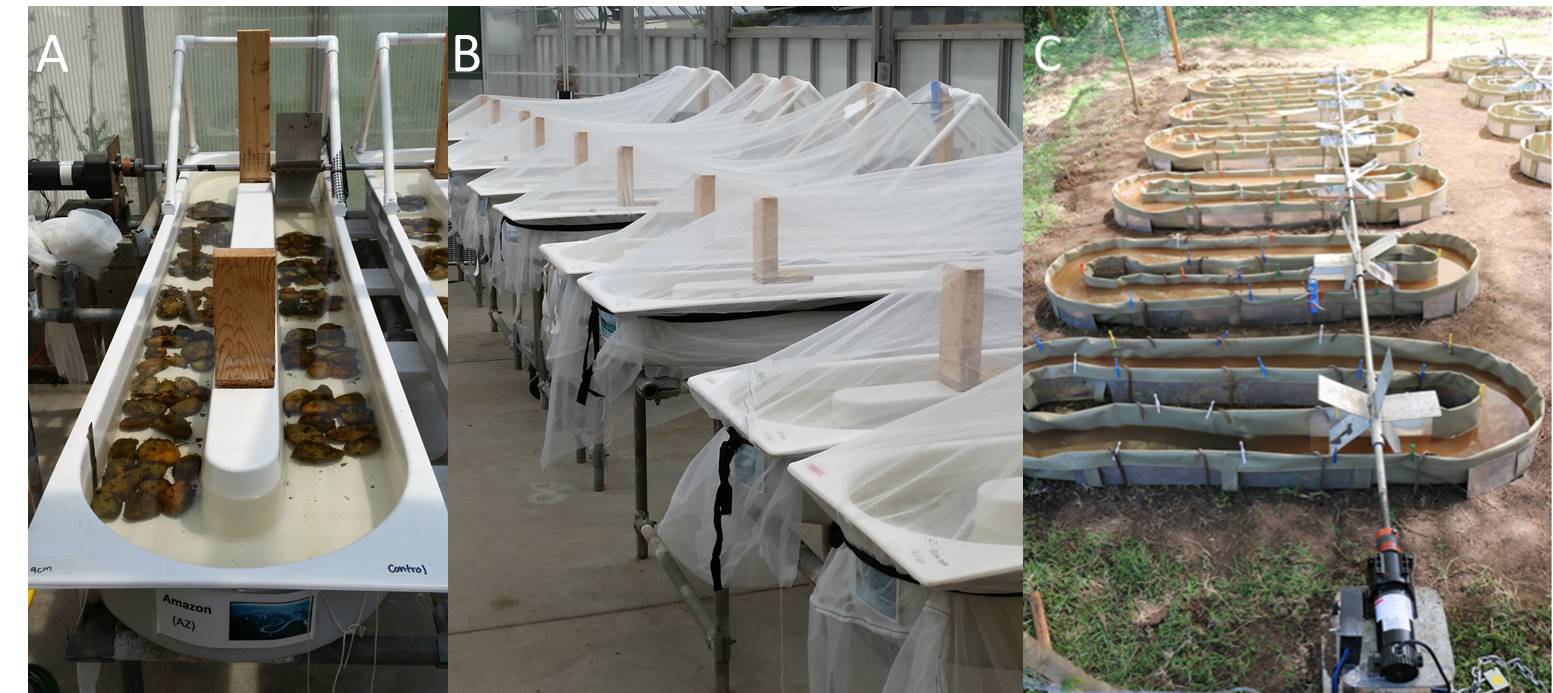 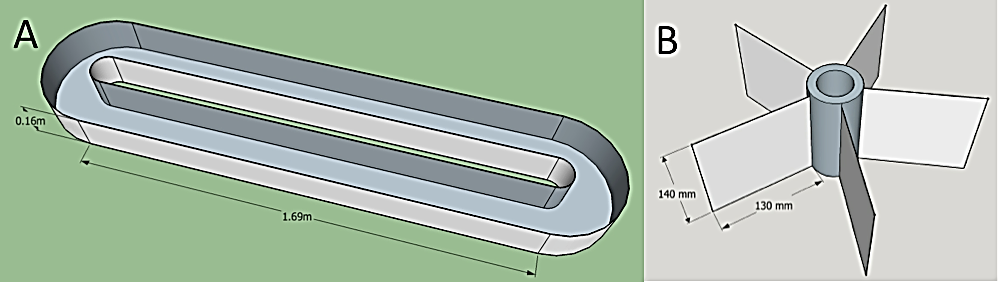 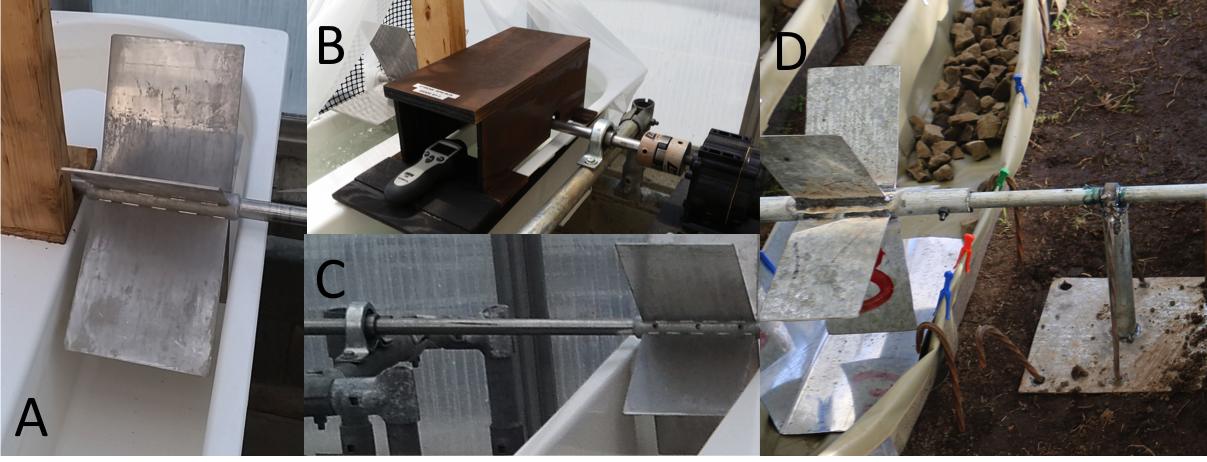 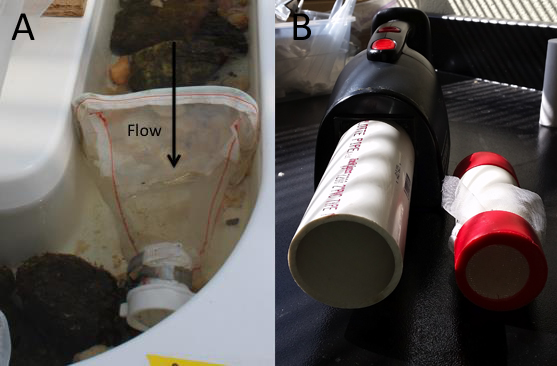 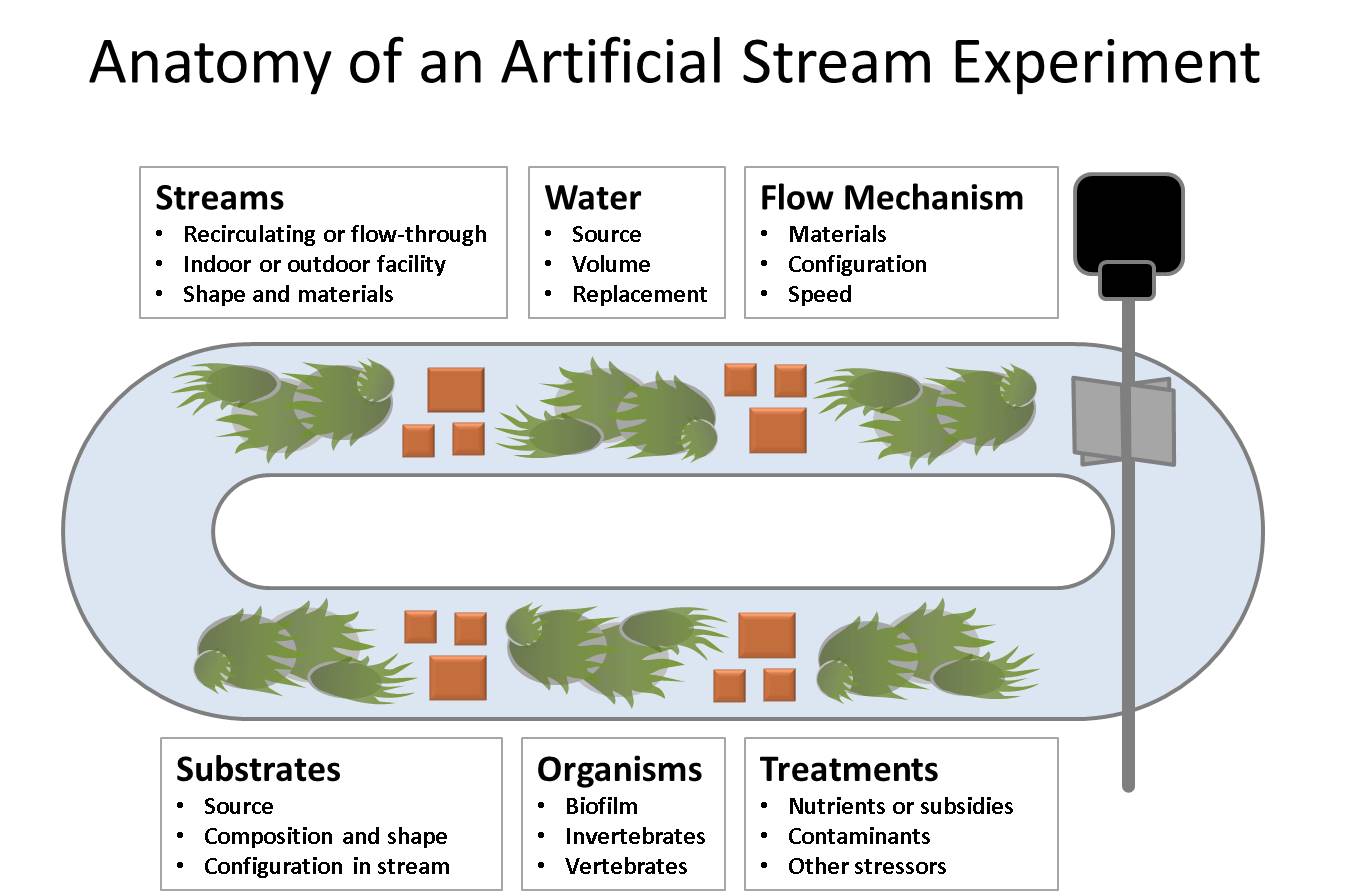 CategoryItemPurposeExample manufacturerPart #Stream motor and paddlewheel assemblyGearmotor, 22 RPM, 90 vdcTurning the paddle wheel to generate stream flowGrainger4Z130Stream motor and paddlewheel assemblyDC Motor Speed ControllerControlling paddlewheel speedGrainger4Z527Stream motor and paddlewheel assembly5/8 Shaft CouplerConnecting a shaft to the motorGrainger6X072Stream motor and paddlewheel assembly3/4 Shaft CouplerConnecting a shaft to the motorGrainger4X191Stream motor and paddlewheel assemblyBuna-N InsertJoining couplersGrainger1X407Stream motor and paddlewheel assemblyTachometerMeasuring rotation speed of motorsInternational (240 V) or battery (12 V) usage750 W step up/down transformerConverting 240 V to 110 V for the DC speed controllerGrainger30C519International (240 V) or battery (12 V) usageFuse holderConnecting fuses between converter and speed controllersGrainger1DD10International (240 V) or battery (12 V) usageFuses (3 amp, 90 V DC)Fuses between converter and speed controllersGrainger1CM05International (240 V) or battery (12 V) usage800 Watt inverterConverting 12 V DC to 120 V AC for battery use with motorsGrainger1YAY6Stream channel constructionFiberglassArtificial stream channelsLocal supplierStream channel constructionPVC CanvasArtificial stream channelsLocal supplierExperimental measurementsToby Tea Boys or Mesh Wonder BallMacroinvertebrate growth chambersPlymouth Tea Co. or Harold Import, Inc.Ecological endpointRecommended durationJustification and reference if availablemetabolism or nutrient uptake2-7 weeksHoellein et al. 2014, Ozaki et al. 2015, biofilm biomass (AFDM, chl a)2-4 weeks, A. Subalusky et al. unpubl.microbial/algal composition2-5 weeks Drury et al. 2013, Ozaki et al. 2015antibacterial resistance2-5 weeksDrury et al. 2013leaf litter decomposition3-7 weeksCook 2014,invertebrate biomass3-12 weeksHoppe et al. 2012, invertebrate emergence2 weeksIf reproduction is low, populations will decline after 2 weeks; invertebrate growth rate1-2 weeksIf contaminant concentration is high or taxon is sensitive (e.g., mayflies), mortality is likely in 1 or 2 weeks.invertebrate composition3 weeksparticle degradation10 daysA. Shogren et al. unpubl.Our artificial streams are not capable of reaching very high flow velocities, which may allow the growth of algae and other organisms that prefer low flow. When paddle wheels were set to higher speeds, water can splash out of the streams and affect the volume of water and concentration of contaminants in the streams.Motors may fail for a variety of reasons, including but not limited to short circuits or buildup in the bushings inside the motors. Maintenance of the motors should be performed before every experiment and spare motors should always be available during an experiment.If multiple motors are used to power paddle wheels, multiple replicates of a treatment should not be positioned on the same motor because motor failure could compromise multiple replicates of a treatment.Temporary artificial stream installations constructed from PVC canvas should be filled with water to check for leaks before beginning an experiment.Streams should be covered with fine mesh netting to prevent unwanted additions of invertebrate subsidies. A sturdy and rigid frame should be constructed around the paddle wheels to prevent netting and other objects from becoming entangled (refer to Fig. 1A). A long elastic band around the whole stream and can be used to secure netting (refer to Fig. 1B). We have monitored the streams and adjusted netting twice daily during experiments. Spare netting material is also recommended.Invertebrates are sensitive to oxygen levels in the streams. When transporting invertebrates from the field and into artificial streams, invertebrates should be stored in plenty of stream water (not tap or deionized water) and air should be pumped into the water if they require storage for more than a few minutes. If artificial streams have been filled with groundwater, the paddle wheels should be turned on aerate the streams for several minutes and dissolved oxygen should be >60% saturation before adding invertebrates.Temperature of the water may pose a problem for sensitive organisms in artificial streams, especially streams that are positioned off the ground. However, we found that invertebrates are resilient to high temperature as long as the temperature changes are gradual and not too extreme (e.g., >35°C). Invertebrates should be allowed to acclimate to the temperature of the facility before being added to the artificial streams.If testing the ecological effects of chemical compounds on stream, substrates added to the artificial streams should be chemically inert. We tested the sorption properties of several types of landscaping river rock before adding them to the artificial streams. If high concentrations of chemical compounds have been used in the streams, chemical residues may remain and affect future experiments. Before starting a new experiment, the streams should be thoroughly wiped with 100% ethanol and dried completely, ideally under full sunlight, to remove as much residue as possible.